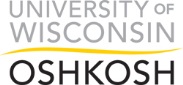 Leadership CouncilAgendaWednesday, April 27, 20162:00-4:00 P.M. ~ Reeve 306 Call to OrderArts & Humanities Alliance Proposal – Stephen KercherUpdate for Recruitment Marketing – Jamie CemanStrategic Planning – Provost EarnsEvent Planning – Leslie Neal-BoylanCivility Works Update – Tom GroganAdditional Items if neededAnnouncements Next meeting – Wednesday, May 11, 2016 – in Reeve 306Adjournment